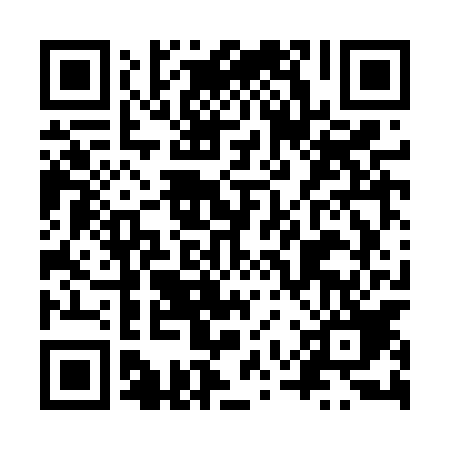 Ramadan times for Kubeczki, PolandMon 11 Mar 2024 - Wed 10 Apr 2024High Latitude Method: Angle Based RulePrayer Calculation Method: Muslim World LeagueAsar Calculation Method: HanafiPrayer times provided by https://www.salahtimes.comDateDayFajrSuhurSunriseDhuhrAsrIftarMaghribIsha11Mon4:234:236:1412:023:555:505:507:3612Tue4:204:206:1212:023:565:525:527:3813Wed4:184:186:1012:013:585:545:547:3914Thu4:154:156:0812:013:595:565:567:4115Fri4:134:136:0512:014:005:575:577:4316Sat4:104:106:0312:014:025:595:597:4517Sun4:084:086:0112:004:036:016:017:4718Mon4:054:055:5812:004:056:026:027:4919Tue4:034:035:5612:004:066:046:047:5120Wed4:004:005:5411:594:076:066:067:5321Thu3:573:575:5211:594:096:076:077:5522Fri3:553:555:4911:594:106:096:097:5723Sat3:523:525:4711:584:116:116:117:5924Sun3:503:505:4511:584:136:136:138:0125Mon3:473:475:4211:584:146:146:148:0326Tue3:443:445:4011:584:156:166:168:0527Wed3:413:415:3811:574:176:186:188:0728Thu3:393:395:3611:574:186:196:198:0929Fri3:363:365:3311:574:196:216:218:1130Sat3:333:335:3111:564:206:236:238:1331Sun4:304:306:2912:565:227:247:249:161Mon4:284:286:2612:565:237:267:269:182Tue4:254:256:2412:555:247:287:289:203Wed4:224:226:2212:555:257:297:299:224Thu4:194:196:2012:555:267:317:319:245Fri4:164:166:1712:555:287:337:339:276Sat4:134:136:1512:545:297:347:349:297Sun4:104:106:1312:545:307:367:369:318Mon4:074:076:1112:545:317:387:389:339Tue4:044:046:0812:535:327:397:399:3610Wed4:014:016:0612:535:347:417:419:38